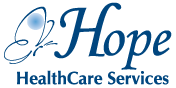 Hope Hospice and Community Services, Inc.Presentation to the Lee County Legislative Delegation
October 18, 2017The Role and Services of Hope in Long Term Care and Community 	ServicesPACE and Hospice House Shelters During Hurricane IrmaBrief Update on Services Currently Being Provided to Lee Residents by Hope II.	Hospice IssuesImportance of Funding of Hospice Care in Florida Importance of Preserving the CON process for HospicesIII.		Program for All-Inclusive Care for Elders (PACE) Cost savings and cost predictability of PACE to the stateRole of PACE in Medicaid Managed Care Reform